Súkromné centrum špeciálno – pedagogického poradenstva a Ambulancia klinickej a poradenskej  psychológie VOXPSYCHÉ,s.r.o, Nemocničná 1, 990 01 Veľký KrtíšPhDr. Z. Kubišová: SOCIÁLNO-PSYCHOLOGICKÝ A ZDRAVOTNE-PSYCHOLOGICKÝ POHĽAD NA ZÁŠKOLÁCTVOZáškoláctvoZáškoláctvo, úteky a túlanie sú javy, ktoré patria do kategórie porúch chovania. Tieto javy si sú navzájom podobné a prelínajú sa a niekedy je náročné stanoviť medzi nimi presnú hranicu. Záškoláctvo je klasickou asociálnou poruchou u detí, ktorá vypovedá o problémoch nášho školstva, rodičov i samotných žiakov ďaleko viac než by sa mohlo na prví pohľad zdať. (in Sičáková A., Sociologicko – trestnoprávne aspekty kriminality mládeže, bakalárska práca, Bankovní institut vysoká škola Praha, zahraničná vysoká škola Banská Bystrica, Katedra ekonómie a financií, apríl 2009, str.16-18, 49s.)Záškoláctvo sa považuje za jemnejšiu formu neprispôsobenia sa škole  a školskému prostrediu, ktoré má charakter vyhýbavej reakcie. Jeho cieľom je vyhnúť sa nepríjemným školským povinnostiam. Môže to byť vyhýbanie neuspokojivým vzťahom v škole aj medzi rovesníkmi (Návrh koncepcie prevencie sociálno – patologických javov u detí a mládeže v pôsobnosti rezortu MŠ SR na obdobie rokov 2007 – 2010 ( PhDr. Štefan Matula, záverečný pracovný dokument). Päť hlavných kategórií záškoláctva (Kyriacou,2005): pravé záškoláctvo  - rodičia si myslia, že ich dieťa riadne navštevuje školu  avšak žiak sa v škole neukazuje.záškoláctvo s vedomím rodičov - rodičia sú o tom informovaní, že ich dieťa nenavštevuje školu  a sú si vedomí aj skutočnosti, že k tomu dieťa nemá žiadny oprávnený dôvod.záškoláctvo s klamaním rodičov -  dieťa presvedči svojich rodičov, že im je tak zle, že nemôžu ísť do školy, a to aj napriek skutočnosti, že sa v skutočnosti cítia dobre a danú chorobu či nevoľnosť skrátka len predstierajú. Rodič následne napíše svojmu dieťaťu ospravedlnenku z dôvodu  zdravotných problémov. úteky zo školy - jedná sa o druh záškoláctva, kedy síce žiaci školu riadne navštevujú  chodia, avšak si nechávajú zapísať svoju prítomnosť a následne počas dňa respektíve  na hodinu alebo dve odídu. Obvykle títo žiaci zostávajú v priestoroch školy, inokedy odídu na krátku dobu preč. odmietanie školy - v danom príde sa jedná o žiakov, ktorým predstava školskej dochádzky spôsobuje psychické problémy napríklad šikanovanie, školská fóbia alebo depresia. V súvislosti s problematikou záškoláctva Bakošová (2008) poukazuje na nasledovné roviny záškoláctva, a to: záškoláctvo ako porušenie sociálnej normy - v tomto prípade je za normu je považovaná povinnosť dieťaťa navštevovať školu i povinnosť rodičov vychovávať dieťa k dodržaniu tejto povinnosti. Rodičia, ktorí  nedodržiavajú túto povinnosť, následne porušujú pravidlá školy, sociálne normy a v neposlednom rade i samotný  zákon. záškoláctvo ako reaktívny akt - deti nepríjemnú situáciu spojenú so školou riešia únikom. Obvykle majú strach z neúspechu a posmechu a tak únik zo školy býva často krát impulzívny, nepremyslený. záškoláctvo ako výbuch - v tomto prípade sa jedná o dlhodobú frustráciu dieťaťa, ktorú rieši únikom zo školy. Dieťa sa dlhodobo cíti príliš osamelé, zradené svojimi rodičmi aj učiteľmi. záškoláctvo ako zábava - je to forma uplatňovaná najmä  tínedžermi, ktorí čas trávia s partiou, navštevujú herne, pohostinstvá či parky. Svoju neúčasť v škole zvyčajne zakrývajú rôznymi ospravedlnenkami. záškoláctvo u detí zo sociálne znevýhodneného prostredia -  sa objavuje u detí, ktoré pochádzajú z chudobných, sociálne i kultúrne zaostalých rodín. Rodičia týchto detí sú osobnostne problémoví, s nízkym vzdelaním a ich deti bývajú emočne deprimované. záškoláctvo u celkovo problémových detí - v tomto prípade sa predovšetkým jedná o problémy z hľadiska disciplíny, ako je napríklad dodržiavanie spoločenského správania, konflikty so spolužiakmi, podvody, klamstvá, krutosť voči iným. Deti majú aj problémy, ktoré súvisia s ich výkonom v škole, s prospechom, plnením si úloh. záškoláctvo ako reakcia na zložitú životnú situáciu - sa obvykle objavuje u detí, ktoré sa problematickejšie vyrovnávajú so zložitými alebo zmenenými situáciami, ako sú napríklad adaptačné problémy spojené s prechodom na iný typ školy alebo so sociálnou izoláciou v novom prostredí. Deti  môžu byť taktiež dlhodobo vystavované neurotizačnému výchovnému pôsobeniu t. j. neadekvátna prísnosť zo strany rodičov, neadekvátne požiadavky na dieťa či zvýšená premenlivosť emočného vzťahu. Záškoláctvo ako motív prežiť niečo príjemnejšie - objavuje sa aj u mládeže s dobrým prospechom, ale predovšetkým  u tých, ktorých láka prežiť niečo iné ako len plnenie si školských povinností. Jedná sa o tzv. „skryté“ záškoláctvo, keď žiaci predstierajú rôzne choroby. Vágnerová (1999) uvádza nasledovné typy záškoláctva, a to sú :impulzívne záškoláctvo -  predstavuje skratovú reakciu dieťaťa na nezvládnutú situáciu doma alebo v škole. Dieťa si vopred neplánuje, že nepôjde do školy a reaguje náhle, nepremyslene respektíve odíde v priebehu vyučovania. Zmyslom tohto úteku môže byť potreba úniku pred zahanbujúcimi, ponižujúcimi pocitmi, ktoré by dieťa nutne zažilo pri konfrontácii s rodičmi, učiteľmi, spolužiakmi atď. Útek je signálom zúfalstva alebo varovaním. účelové respektíve plánované záškoláctvo  -  dieťa si svoj odchod zo školy vopred na plánuje. Dôvodom môže byť napríklad ústne či písomné skúšanie, predmet s neobľúbeným učiteľom, alebo rôzne druhy zábavy, ktoré dieťa uprednostňuje pred školnými povinnosťami. túlanie - je charakteristické dlhotrvajúcim opustením domova alebo školy a väčšinou je výrazom nedostatočnej citovej väzby k ľuďom a k zázemiu, ktoré je natoľko dysfunkčné, že na ňom dieťaťu nezáleží, alebo ho dokonca odmieta. Dieťa sa môže túlať samo alebo v partii. Príčiny a fázy záškoláctva Slovíková, Dugovičová (2005) uvádzajú najčastejšie príčiny záškoláctva, a to sú: dieťa môže byť obeťou trýznenia druhými deťmi,dieťa sa môže iba len nudiť a hľadať niečo, čo by mu prinieslo viac vzrušenia než škola.dieťa sa môže obávať niektorého člena učiteľského zboru alebo nejakého trestu,dieťa môže mať školu tak silne asociovanú so zlyhávaním, že vyhýbanie sa škole je spôsob, ako si chráni sebavedomie,dieťaťu môžu v dochádzke brániť rodinné problémy i samotní rodičia,dieťa môže byť zapletené do nejakej trestnej činnosti alebo môže užívať nejaké návykové látky (napr. riedidla, alkohol či iné drogy). Zdroj:  HEVEROVA, Maria: Dôvody vzniku záškoláctva a alternativy jeho prevencie u žiakov špeciálnych základných škôl [ Vedecká práca ] Univerzita mimo Slovenska, Fakulta, Katedra. Školiteľ: Nemenovany PhD.. Rok obhajoby: 2014, 
http://diplomovka.sme.sk/praca/3807/dovody-vzniku-zaskolactva-a-alternativy-jeho-prevencie-u-ziakov-specialnych-zakladnych-skol.php#ixzz4pal2RDPLPoruchy správania, Dg. F91. V rámci MKCH záškoláctvo môže byť súčasťou  choroby vtedy ak trvá aspoň 6 mesiacov a aspoň raz sa vyskytlo konanie z nasledovných:  použitie zbrane, prejavy telesnej krutosti, ničenie majetku iných, napadnutie druhej osoby, sexuálne násilie, vniknutie do domu alebo auta niekoho iného. Vzťah hyperaktiivty a iných porúch: 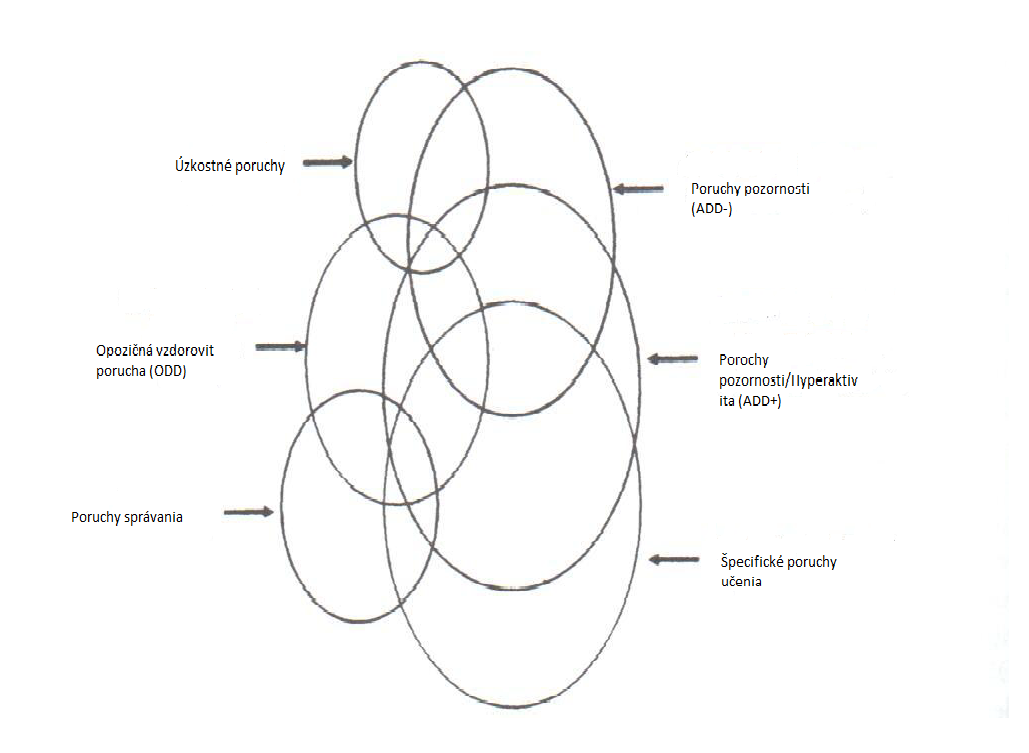 Zdroj: Kubišová, Z.: Globálny pohľad na psychologické poradenstvo pri poruchách pozornosti, učenia a správania, špecializačná práca, Lekárska fakulta, Katedra psychológie, Školiteľ: PhDr. František Skokan, PhD., Rok obhajoby: 2011 http://voxpsyche.eu/prezentacie/zaverecna%20praca_poradenska_psychologia.pdfDemografické charakteristiky duševných ochorení :                                               Vek: 0 – 14  Spolu: 831 112,0 z toho muži:  426 435,5 ženy: 404 676,5.         Na 10 000 obyvateľov pripadá 750 osôb s duševným ochorením (celá populácia). V r. 2015 bolo v SR 406 758 pacientov so psychiatrickými diagnózami (7,49% populácie). Z toho novozistené Dg.  boli 74 151. Podľa štatistiky približne 15% populácie je vo veku 0-14 rokov. Extrapoláciou môžeme odhadovať, že približne 61 tis pacientov psychiatrie môže byť vo veku 0-14 rokov, t.j. taktiež približne 7% z populácie danej vekovej kategórie. Údaje o počte žiakov v danej vekovej kategórii, ktorí majú neospravedlnené hodiny sa nám nepodarilo získať. Demografické charakteristiky záškoláctva                                                                  Na základe štatistických údajov o počte neospravedlnených hodín na 1 žiaka v školskom roku 2015/2016, poskytnutých z Ústavu informácií a prognóz školstva v Bratislave sme sa pokúsili o malý rozbor. V tejto pasáži patrí vďaka pani RNDr. Márii Slovíkovej, PhD., riaditeľke odboru metodiky a tvorby informácií,  za ochotu a poskytnutie údajov. Priemerný počet neospravedlnených hodín na 1 žiaka v školskom roku 2015/2016 vo Veľkom Krtíši Priemerný počet neospravedlnených hodín na 1 žiaka v školskom roku 2015/2016 v celej SR Vývoj počtu neospravedlnených hodín na jedného žiaka ZŠ 1998 – 2011 (pre porovnanie trendu)Štatistické údaje počtu neospravedlnených hodín pripadajúcich na 1 žiaka v školskom roku 2015/2016 sme pre zaujímavosť spracovali do percentilových noriem: 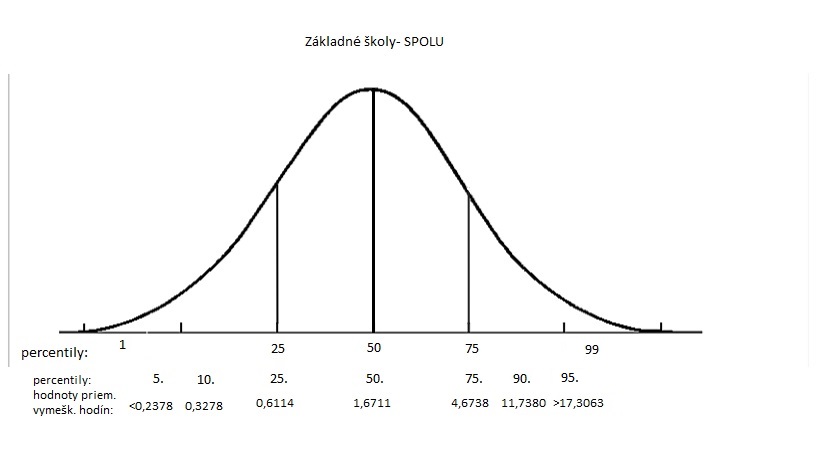 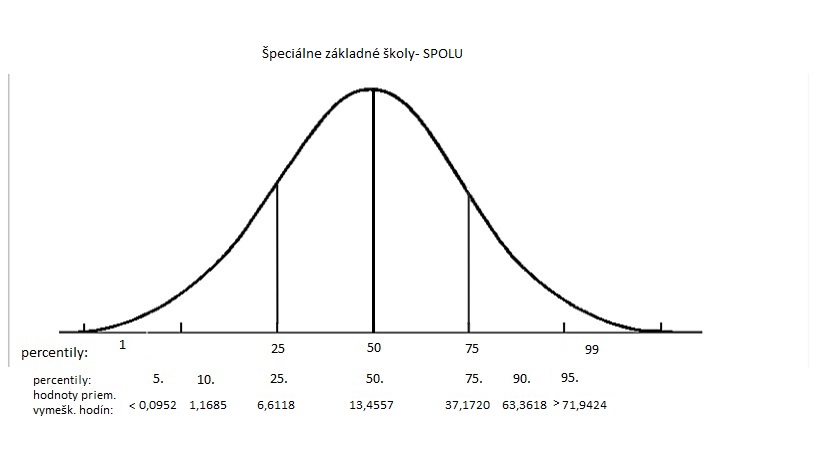 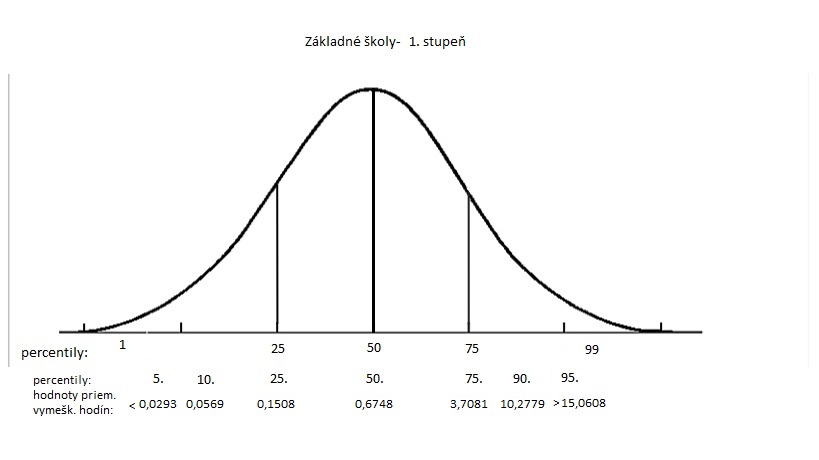 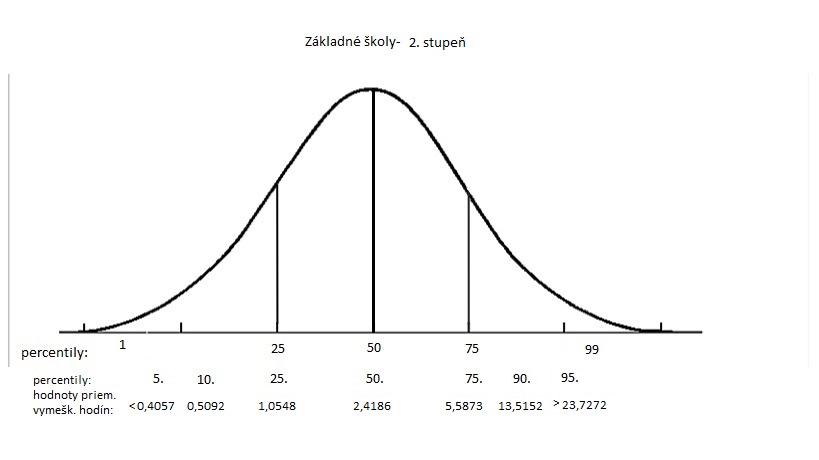 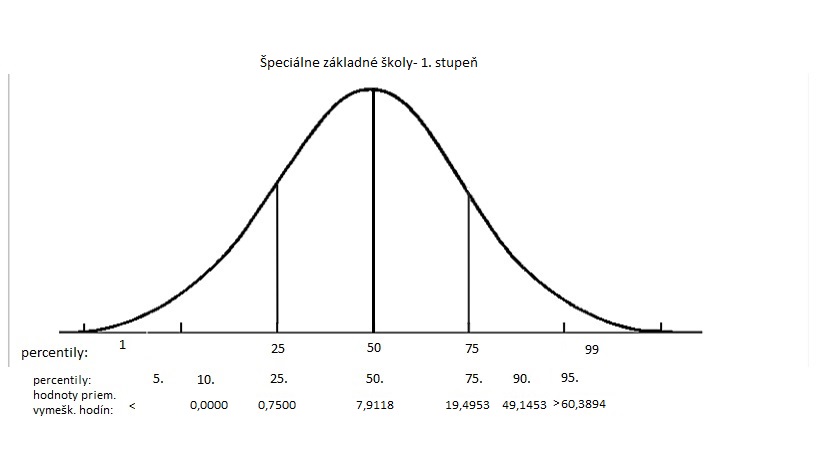 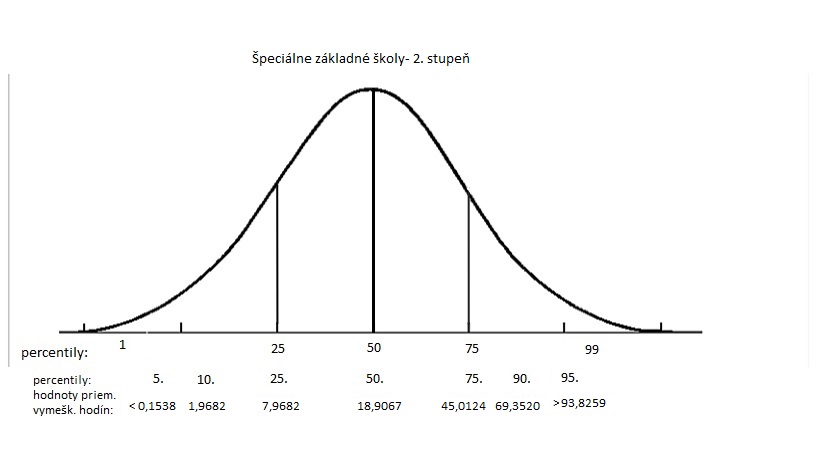 Aktuálne legislatívne opatrenia5.1.  Pedagogicko – organizačné pokyny 2017,  ods. 65.2.  §132 ods.2  Zákona č. 245/2008 o výchove a vzdelávaní (školský zákon) a o zmene a doplnení niektorých zákonov a/ 15 a viac vyučovacích hodín mesačne –riaditeľ školy bezodkladne oznámi túto skutočnost obci, v ktorej má zákonný zástupca dieťaťa trvalý pobyt a Úradu práce sociálnych vecí a rodiny, b)  ak žiak vymešká bez ospravedlnenia viac ako 60 vyučovacích hodín v príslušnom školskom roku, je obec povinná na základe oznámenia riaditela skoly začat konanie o priestupku c)  ak žiak vymešká bez ospravedlnenia viac ako 100 vyučovacích hodín, je potrebné zo strany obce podat podla § 211 Trestného zákona c. 300/2005 Z. z. v znení neskorsích predpisov trestné oznámenie na zákonných zástupcov ziaka pre podozrenie zo spáchania trestného cinu Ohrozovania mravnej výchovy mládeže. §132 ods.2  Zákona č. 245/2008 :  „CPPP v spolupráci s rodinou, školou a školským zariadením poskytuje preventívnu výchovnú a psychologickú starostlivosť deťom podľa ods. 1 a ich zákonným zástupcom, najmä v prípadoch výskytu poruch psychického vývinu a poruch správania a výskytu sociálnopatologických javov v populácii detí vo svojej územnej pôsobnosti“Návrh/ jedna z možností  na metodický postup a preventívne opatreniaNávrh je inšpirovaný vývojom v dopravnej psychológii, ktorá má pomerne podložené a dobre vypracované preventívne opatrenia. Preventívne programy majú ciele ako je zmena prístupu, pochopiť dôsledky činov (empatia), zvýšiť povedomie o rizikách, vytvoriť plán na obmedzenie budúcich priestupkov s pomocou analýzy ich predchádzajúcich priestupkov. V niektorých krajinách EU si „priestupkári“ môžu  vybrať účasť na kurze alebo budú stíhaní, a to buď s pevne stanovenou pokutou alebo si môže zvoliť možnosť zúčastniť sa súdu.Návrh pre záškolákovAk žiak vymešká 15  vyučovacích hodín bez ospravedlnenia (alebo podľa percentilových noriem 12- 17 na základnej škole, 63 - 72 vyučovacích hodín na špeciálnej základnej škole) odporúčame nariadiť žiakovi psychiatrické vyšetrenie za účelom vylúčenia zdravotnej chyby alebo choroby. V prípade, že pedopsychiater vylúčil psychickú poruchu, odporúčame žiakovi absolvovať reedukačný program. V prípade, že psychiater poruchu potvrdil, riešením je liečba. Čo sa týka počtu hodín je na zváženiea/ orientácia podľa percentilových noriem:12- 17 vyučovacích hodín na základnej škole, 63 - 72 vyučovacích hodín na špeciálnej základnej školeb/ orientácia podľa celoštátneho priemeru:6 hodín na ZŠ,  28 hodín na ŚZŠc/orientácia podľa legislatívy:  > 15 hodínReedukačný program by mal obsahovať minimálne 13 hodín skupinových a/ alebo individuálnych stretnutí so psychológom v 4 blokoch po 3 hodiny, 1x do týždňa alebo 1x za 2 týždne, 1 h záverečná návšteva psychológa v triede kde je záškolák žiakomOrientačný návrh plánu reedukačného programu: oboznámenie v oblasti príčin a následkov porušovania školských pravidiel, vysvetlenie modelu správanie – učenie- zvyky vo vzťahu k zdraviu a sociálnej adaptáciianalýza okolností porušovania školského poriadku, vzájomná spätná väzba, telesné, psychické a sociálne dôsledky nesprávneho životného štýluskupinové stretnutie rodičov a ich detí porušujúcich školské pravidlásebaobraz a ako ma vnímajú iní, individuálne situácie, vzájomná spätná väzba, rodinné poradenstvonávšteva psychológa v triede – zameranie na sociometrické pozície žiaka v triede a podpora jeho prijatia v kolektíve, pozitívne posilneniePotvrdenie o absolvovaní poradenstva by predložil zákonný zástupca obci a školeĎakujem za pozornosť. spolustupeňstupeňZŠ 3,40672,55124,1332ŠZŠ21,21140,272738,1471spolustupeňstupeňZŠ 6,33416,79115,8978ŠZŠ28,752820,206435,3369199819992000200120022003200420052006200720082009201020112,12,53,43,44,03,13,33,84,65,015,576,056,095,63percentilyZŠ spoluZŠ 1. stupeňZŠ 2. stupeňŠZŠ spoluŠZŠ 1. stupeňŠZŠ 2. stupeň5.<0,2378<0,0293<0,4057<0,0952<0,153810.0,32780,05690,50921,16850,00001,968225.0,61140,15081,05486,61180,75007,968250.1,67110,67482,418613,45577,911818,906775.4,67383,70815,587337,172019,495345,012490.11,738010,277913,515263,361849,145369,352095.>17,3063>15,0608>23,7272>71,9424>60,3894>93,8259